You're My World
Choreographed by Anne HerdDescription:72 count, 4 wall, intermediate waltz line dance
Music:It's Your World by Jason Allen [CD: Live At Gruene Hall / Available on iTunes]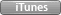 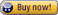 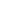 Start dancing on lyrics
¼ TURN VINE, ¼ TURN VINE
1-2-3Turn ¼ left and step right to side, cross left behind right, turn ¼ right and step right forward
4-5-6Turn ¼ right and step left to side cross right behind left, turn ¼ left and step forward left
ROCK REPLACE ½ TURN, SLOW ¼ TURN
1-2-3Rock right forward, back left, turn ½ right and step right forward
4-5-6Step left to side, and slow pivot turn ¼ right over two counts, taking weight to right. (9:00)
CROSS SIDE ROCK, CROSS SIDE ROCK
1-2-3Cross left over right, rock right to side, recover to left
4-5-6Cross right over left, rock left to side, recover to right
CROSS, STEP BACK 45 DEGREE TURN ON THE DIAGONAL, BACK CROSS
1-2-3Cross left over right, turn 45 degrees right step right back turning ½ to left on the diagonal step left together
4-5-6Step right back, cross left in front of right leg, hold still on diagonal
WALTZ FORWARD ½ TURN ON DIAGONAL, WALTZ BACK, POINT
1-2-3Step left forward, turn ½ left and step right back, step left together
4-5-6Step right back, touch left to side, hold still on diagonal
CROSS SIDE ROCK, CROSS SIDE ROCK
1-2-3Still facing the diagonal, cross left over right, rock right to side, recover to left
4-5-6Straighten up turn 1/8 right and cross right over left, rock left to side, recover to right (12:00)
CROSS SIDE ¾ TURN, ROCK REPLACE, TOUCH
1-2-3Cross left over right turning ¾ left (3:00)
4-5-6Rock right-to-right side, recover left, touch right together
BACK DRAG KICK, BACK DRAG KICK
1-2-3Step right back at 45 degree angle, drag left towards right and kick left out
4-5-6Step left back at 45-degree angle, drag right towards left and kick right out
RIGHT SAILOR, LEFT SAILOR
1-2-3Cross right behind left, left to side and recover to right
4-5-6Cross left behind right, right to side, recover and to left
UNWIND ½, WALTZ BACK
1-2-3Unwind right around behind left, turning ½, change weight to left (9:00)
4-5-6Step left back; bring right together, step left in place
SWAY HIPS, SWAY HIPS
1-2-3Step right at 45-degree angle, sway hips right, left, right
4-5-6Step left at 45-degree angle, sway hips, left, right, left
BACK DRAG, FULL TRIPLE TURN VIA LEFT
1-2-3Step right back, drag left towards right over two counts, crossing right over left
4-5-6Full turn via your left triple step, left, right, left, traveling forward hooking left across right leg as you turn. (easier option, waltz forward, left, right, left)
REPEAT
ENDING
You will end dance, facing 9:00. On last 3 counts turn ¾ to face front and drag right towards left
TAG
On wall 3, dance to count 72, and add the following 12 counts:
1-2-3Cross right over left, rock left to side, recover to right
4-5-6Cross left over right, rock right to side, recover to left
1-2-3Rock right forward, step left back, turning ½ right
4-5-6Pivot turn right, step left forward